Answer1.What do you need from partner for a slam?JH or 2 Hearts and 2 other winners (AK in a suit or 2 aces)Or JH and QD.How can you find out?2.Partner has at least 11 points. Have they got what you need?They may have the winners you need but have they got the hearts or QD?Some players bid 6 Hearts straight away. Others bid 4H.                                N                               ♤ Q 10 6 3                               ♡ 9 6                               ◇ Q 10 5 4                               ♧ J 8 4E                                                           W: A K 9 8 4 2                                             -    8                                                             A K Q 10 7 5 4 3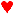  2                                                              A K J 7 6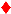  A 9 7 6 2                                                 -                                       S                                     ♤ J 7 5                                     ♡ J 2                                     ◇ 9 8 3                                     ♧ K Q 10 5 3No entries to dummy unless opponents lead a black suit.Only one lead stops a slam being made. What is it?Answer on Thursday.